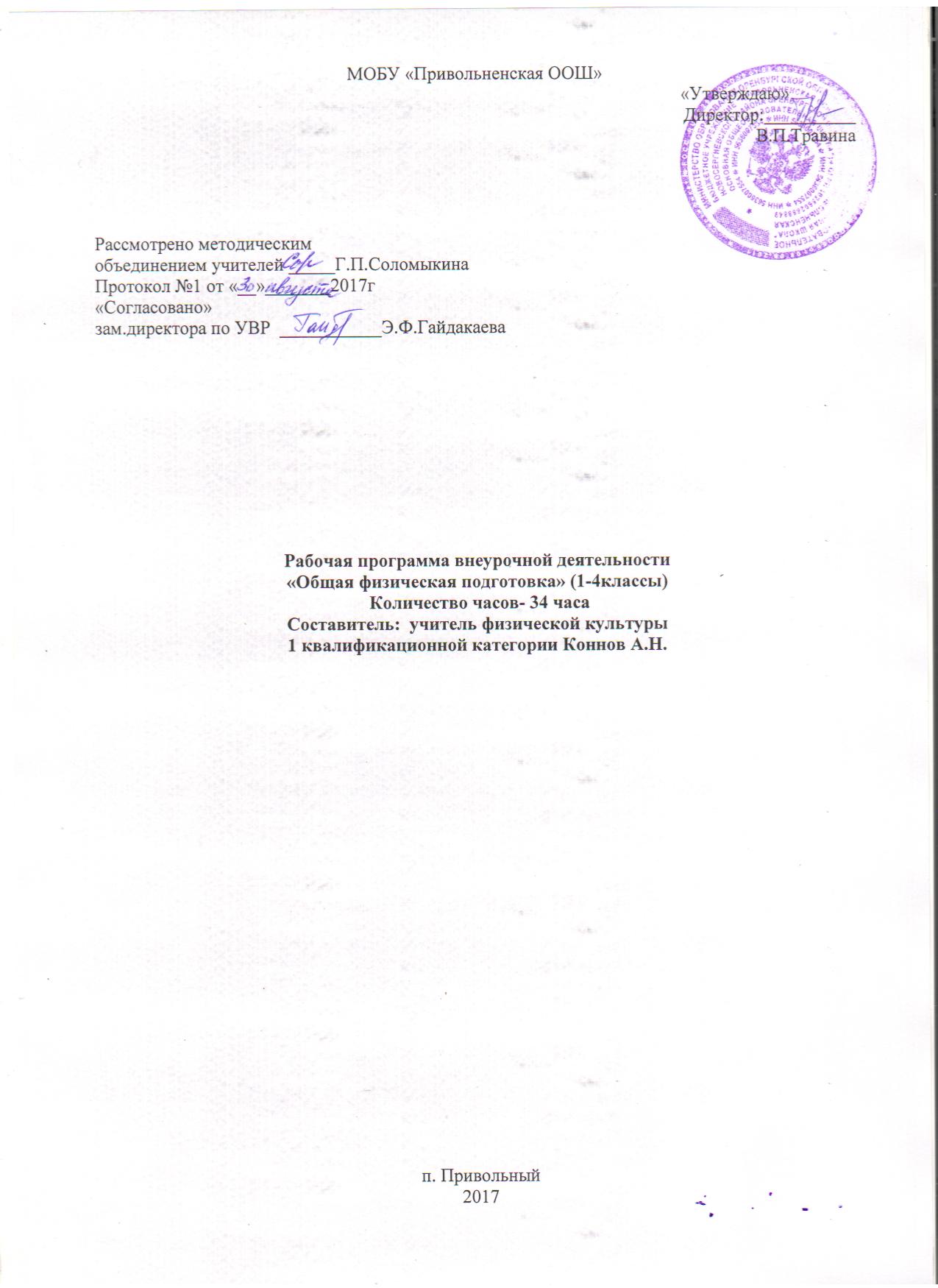 Пояснительная запискаРабочая программа разработана на основе авторской программы по физическому воспитанию В. И. Лях «Физическая культура».Программа рассчитана на занятия с обучающимися 1-4 классов. Направленность программы:В группах кружка осуществляется физкультурно-оздоровительная и воспитательная работа, направленная на разностороннюю физическую подготовку преимущественно оздоровительной направленности.Актуальность, педагогическая целесообразность программы дополнительного образования:В современной социально-экономической ситуации эффективность системы дополнительного образования особенно актуальна, так как именно этот вид образования ориентирован на свободный выбор ребенка интересующих его видов спорта и форм деятельности, развитие его представлений о здоровом образе жизни. Программа разработана на основе материала, который дети изучают на уроках физической культуры. Цель физического воспитания: формирование у учащихся начальной школы основ здорового образа жизни, развитие интереса и творческой самостоятельности.Задачи:– укрепление здоровья школьников посредством развития физических качеств и повышения функциональных возможностей жизнеобеспечивающих систем организма;– совершенствование жизненно важных навыков и умений посредством обучения подвижным играм, физическим упражнениям и техническим действиям из базовых видов спорта; – формирование общих представлений о физической культуре, ее значении в жизни человека, роли в укреплении здоровья, физическом развитии и физической подготовленности; – развитие интереса к самостоятельным занятиям физическими упражнениями, подвижным играм, формам активного отдыха и досуга;– обучение простейшим способам контроля за физической нагрузкой, отдельными показателями физического развития и физической подготовленности.Рабочая программа основного начального образования по физической культуре составлена в соответствии с количеством часов, указанных в Базисном плане образовательных учреждений общего образования. Отличительные особенности рабочей программы по общей физической подготовке:В отличие от основной образовательной программы, рабочая программа по общей физической подготовке дополнена  с учетом интересов детей (в зависимости от возраста, пола, времен года и местных особенностей) к тем видам спорта, которые пользуются популярностью в повседневной жизни. Включено большое количество подвижных игр, что позволяет большую часть занятий проводить на улице. Условия реализации:Условия набора. К занятиям в секции допускаются все учащиеся 1-4-х классов, желающие заниматься спортом и не имеющие медицинских. Наполняемость групп.Максимальный состав группы определяется с учетом соблюдения правил техники безопасности на учебно-тренировочных занятиях. В группу принимается не менее 15 человек.Формы организации занятий.Основными формами учебно-тренировочной работы в секции являются: групповые занятия, участие в соревнованиях,  теоретические занятия (в форме бесед, лекций, просмотра и анализа учебных кинофильмов, кино- или видеозаписей, просмотра соревнований), медико-восстановительные мероприятия, культурно-массовые мероприятия, участие в конкурсах и смотрах.Формы проведения занятий.Основными формами проведения занятий являются тренировка и игра.Универсальными компетенциями учащихся по курсу являются:умения организовывать собственную деятельность, выбирать и использовать средства для достижения её цели;умения активно включаться в коллективную деятельность, взаимодействовать со сверстниками в достижении общих целей;умения доносить информацию в доступной, эмоционально-яркой форме в процессе общения и взаимодействия со сверстниками и взрослыми людьми.Личностными результатами освоения учащимися содержания курса являются следующие умения:активно включаться в общение и взаимодействие со сверстниками на принципах уважения и доброжелательности, взаимопомощи и сопереживания;проявлять положительные качества личности и управлять своими эмоциями в различных (нестандартных) ситуациях и условиях;проявлять дисциплинированность, трудолюбие и упорство в достижении поставленных целей;оказывать бескорыстную помощь своим сверстникам, находить с ними общий язык и общие интересы.Метапредметными результатами освоения учащимися содержания программы по курсу являются следующие умения:характеризовать явления (действия и поступки), давать им объективную оценку на основе освоенных знаний и имеющегося опыта;находить ошибки при выполнении учебных заданий, отбирать способы их исправления;общаться и взаимодействовать со сверстниками на принципах взаимоуважения и взаимопомощи, дружбы и толерантности;обеспечивать защиту и сохранность природы во время активного отдыха и занятий физической культурой; организовывать самостоятельную деятельность с учётом требований её безопасности, сохранности инвентаря и оборудования, организации места занятий;планировать собственную деятельность, распределять нагрузку и отдых в процессе ее выполнения;анализировать и объективно оценивать результаты собственного труда, находить возможности и способы их улучшения;видеть красоту движений, выделять и обосновывать эстетические признаки в движениях и передвижениях человека;оценивать красоту телосложения и осанки, сравнивать их с эталонными образцами;управлять эмоциями при общении со сверстниками и взрослыми, сохранять хладнокровие, сдержанность, рассудительность;технически правильно выполнять двигательные действия из базовых видов спорта, использовать их в игровой и соревновательной деятельности.Предметными результатами освоения учащимися содержания программы по курсу являются следующие умения:представлять игры как средство укрепления здоровья, физического развития и физической подготовки человека;оказывать посильную помощь и моральную поддержку сверстникам при выполнении учебных заданий, доброжелательно и уважительно объяснять ошибки и способы их устранения;организовывать и проводить со сверстниками подвижные игры и элементы соревнований, осуществлять их объективное судейство;бережно обращаться с инвентарём и оборудованием, соблюдать требования техники безопасности к местам проведения;организовывать и проводить игры с разной целевой направленностьювзаимодействовать со сверстниками по правилам проведения подвижных игр и соревнований;в доступной форме объяснять правила (технику) выполнения двигательных действий, анализировать и находить ошибки, эффективно их исправлять;находить отличительные особенности в выполнении двигательного действия разными учениками, выделять отличительные признаки и элементы;выполнять технические действия из базовых видов спорта, применять их в игровой и соревновательной деятельности;применять жизненно важные двигательные навыки и умения различными способами, в различных изменяющихся, вариативных условиях.Содержание программы Легкая атлетика. Беговые упражнения, прыжки, броски большого мяча, метание малого мяча.Подвижные и спортивные игры. Салки, Гуси-лебеди, Метко в цель, Два Мороза, Запрещенное движение, Совушка, Охотники и зайцы, Кто быстрее схватит, Правильный номер, Удочка.Знания о физической культуре. Что такое физическая культура. Как возникли физические упражнения. Чему обучают на уроках физической культуры. Как передвигаются животные. Как передвигается человек.Способы физкультурной деятельности. Одежда для игр и прогулок. Подвижные игры. Что такое режим дня. Утренняя зарядка. Физкультминутка. Личная гигиена. Физическое совершенствование. Комплексы физических упражнений для утренней зарядки. Комплексы физкультминуток. Упражнения для профилактики и коррекции нарушений осанки. Гимнастика с основами акробатики. Строевые упражнения. Акробатика.  Прыжки со скакалкой и висы. Лазанье  по гимнастической стенке и канату. Тематическое планированиеСписок литературы:1. В. И. Лях «Физическая культура».1-4 классы. Учебник для общеобразовательных учреждений, М: Просвещение, 20122. В.И. Лях, А.А. Зданевич, Комплексная программа физического воспитания учащихся 1-11 классов ,М:  Просвещение, 2010№ урокаТема урока. Содержание учебного материала.Кол-во часовДата Дата № урокаТема урока. Содержание учебного материала.Кол-во часовПланФакт1Т/б на уроках л/а и подвижных игр Основы знаний. Строевые приёмы. ОФП. Л/а (медленный бег, прыжок в дл.с места). Бег 30м.  Подвижные игры.12Строевые приёмы. ОФП. Изучение техники бега с высокого старта. Бег 30м. Подвижные игры.13Строевые приёмы. ОФП. Л/а (медленный бег, прыжок в дл.с места). Бег с высокого старта. Бег 30м. Подвижные игры.14Строевые приёмы. ОФП. Л/а (метание тен.мяча в цель (5-6м), прыжок в дл.с места). Бег 30м.(зач.). Эстафеты.15Строевые приёмы. ОФП. Л/а (прыжок в длину с разбега, метание тен.мяча в цель (5-6м)). Подвижные игры. 16Строевые приёмы. ОФП. Л/а (прыжок в длину с разбега). Бег с низкого старта. Подвижные игры.  17Т/б на занятиях спорт. играми (инстр.№46).Строевые приёмы. ОФП. Прыжок в длину  с места (зач.). Изучение техники ведения мяча пр. и лев. рукой. Подводящие упр-я с б/б мячом. 18Строевые приёмы. ОФП. Поднимание, опускание туловища за 30сек.(зач.).Совершенствование техники ведения мяча пр. и лев. рукой. Подводящие упр-я с б/б мячом. 19Строевые приёмы. ОФП. Челночный бег (зач.). Совершенствование техники ведения мяча пр. и лев. рукой. Подводящие упр-я с мячом.  Подвижные игры. 110Строевые приёмы. ОФП. Наклон туловища вперед (зач.). Совершенствование техники ведения мяча пр. и лев. рукой. Изучение техники броска сбоку от щита. 111Строевые приёмы. ОФП. Подтягивание (зач.). Изучение техники передачи мяча двумя руками от груди. Совершенствование техники броска сбоку от щита. Учебная эстафета.  112Строевые приёмы. ОФП. Отжимание в упоре лежа (зач.). Совершенствование техники броска сбоку от щита и передачи мяча двумя руками от груди. Уч.эст.113Строевые приёмы. ОФП. Прыжки на скакалке (зач.). Совершенствование техники ведения, передачи, броска. Учебная эстафета.   114Строевые приёмы. ОФП. Вис на перекладине (зач.). Изучение техники мини-штрафного броска. Уч.эст. 115Строевые приёмы. ОФП. Совершенствование техники мини-штрафного броска. Учебная эстафета.116Строевые приёмы. ОФП. Ведение, передача, броски. Учебная эстафета.117Строевые приёмы. ОФП. Ведение, передача, броски. Учебная эстафета.118Строевые приёмы. ОФП. Ведение, передача, броски. Учебная эстафета.119Т/б на уроках спорт.(подвижными) играми. Инструкция №46. Основы знаний. Строевые приёмы. Подготовка к сдаче контр.нормативов. Изучение техники ведения мяча правой, левой рукой. Подвижные игры.120Строевые приёмы. Подготовка к сдаче контр.нормативов. Совершенствование техники ведения мяча правой, левой рукой. Подвижные игры.121Строевые приёмы. Сдача контр.норматива-прыжок в длину с места. Совершенствование техники ведения мяча правой, левой рукой. Подвижные игры.122Сдача контр.норматива - поднимание опускание туловища за 30 сек. Изучение техники передачи мяча в парах двумя руками от груди. Подвижные игры.123Сдача контр.норматива-наклон туловища вперед. Совершенствование техники передачи мяча в парах двумя руками от груди.  Учебная эстафета.124Сдача контр.норматива-подтягивание. Совершенствование техники передачи мяча в парах двумя руками от груди. Учебная эстафета.125Строевые приёмы. Сдача контр.норматива- отжимание.  Изучение техники броска сбоку от щита двумя руками от груди. Учебная эстафета126Строевые приёмы. Сдача контр.норматива- вис на перекладине. Совершенствование техники броска сбоку от щита двумя руками от груди. Учебная эстафета.127Сдача контр.норматива- челночный бег. Изучение техники мини- штрафного броска. Учебная эстафета.128Сдача контр.норматива- прыжки на скакалке.  Совершенствование техники ведения мяча, передачи и мини- штрафного броска. Учебная эстафета. 129Т/б на уроках лёгкой атлетики. Инструкция № Изучение техники высокого старта. Подвижные игры.130Строевые приемы. Совершенствование техники высокого старта. Подвижные игры.132Строевые приемы. Изучение техники метания малого мяча одной рукой. Совершенствование техники высокого старта. Подвижные игры.132Строевые приемы. Сдача контр.норматива-бег 30м. Совершенствование техники метания малого мяча одной рукой. Подвижные игры.133Строевые приемы. Совершенствование техники бега с высокого старта в равномерном темпе до 11мин. Подвижные игры.134Строевые приемы. Совершенствование техники бега с высокого старта в равномерном темпе до 11мин. Подвижные игры.1ИТОГО34